TỜ TRÌNH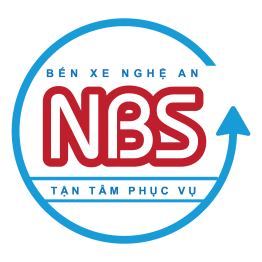 Bầu bổ sung thay thế thành viên Hội đồng quản trịnhiệm kỳ 2017 - 2022- Căn cứ Luật Doanh nghiệp ngày 26/11/2014 của Quốc hội nước Cộng hòa xã hội chủ nghĩa Việt Nam;- Căn cứ Điều lệ tổ chức và hoạt động của Công ty Cổ phần Bến xe Nghệ An đã được Đại hội đồng cổ đông thường niên thông qua ngày 16/05/2017 (sửa đổi);Để đảm bảo số thành viên HĐQT theo quy định của Luật Doanh nghiệp và Điều lệ tổ chức và hoạt động của Công ty Cổ phần Bến xe Nghệ An đã. Đề nghị cổ đông giới thiệu ứng viên để ĐHĐCĐ biểu quyết bầu bổ sung 02 thành viên HĐQT nhiệm kỳ IV(2017 - 2022) theo đúng quy định.Trân trọng kính trình!TM.HỘI ĐỒNG QUẢN TRỊChủ tịchVũ Phi HổSố: 62/TTr.HĐQTcéng hoµ x· héi chñ nghÜa viÖt nam§éc lËp - Tù do - H¹nh phócVinh, ngµy 07 th¸ng 05 n¨m 2020